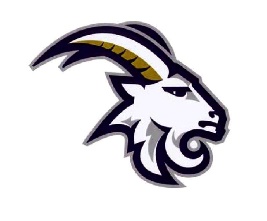 Commitment, Excellence, CommunityI, __________________________________, authorize the deduction from my paycheck                                  (please print clearly) to benefit the Pleasant Hill Education Foundation in the following manner: 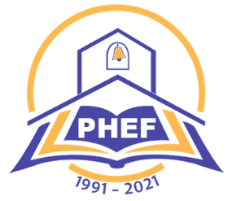  deduct amount of $_____________ per paycheck.      deduct $___________ as a one-time gift.This is a:  New contribution       Change (this will override 2020-2021 Payroll Authorization)Please know your contribution to the children of our school district is greatly appreciated.		______________________________________        ________________________________Signature						  Date